Zajęcia korekcyjno- kompensacyjne- 3.04.20204-5- latkiTemat: „O tym jak pluszowy zajączek szukał przyjaciela”- doskonalenie koordynacji wzrokowo- słuchowo- ruchowej na podstawie opowiadania.Proponuje przeczytanie dziecku opowiadania ( załącznik 1)Zachęcam aby dziecko uporządkowało ilustrację zgodnie                               z opowiadaniem. (Załącznik 2)Do każdej ilustracji dziecko przyporządkowuje numer obrazka  (Załącznik 3)Proponuję wykonanie zajączka  ( przy  pomocy osoby dorosłej) z rolki po papierze toaletowym.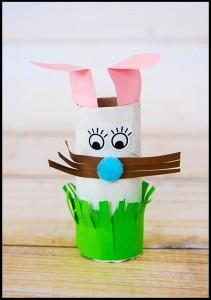 Potrzebne materiały:- rolka po papierze toaletowym- biała i czarna farba- papier biały do zrobienia noska- wycinanka brązowa i zielona- pisak do narysowania oczu- klejWykonanie: - farbę białą i czarną mieszany- powstaje kolor szary- malujemy rolkę;-  rysujemy oczy;- z kawałka rysunkowego papieru  robimy kulkę i przyczepiamy w miejsce noska;- z wycinanki wycinamy wąsy, trawkę i uszy i mocujemy na rolce;Załącznik 1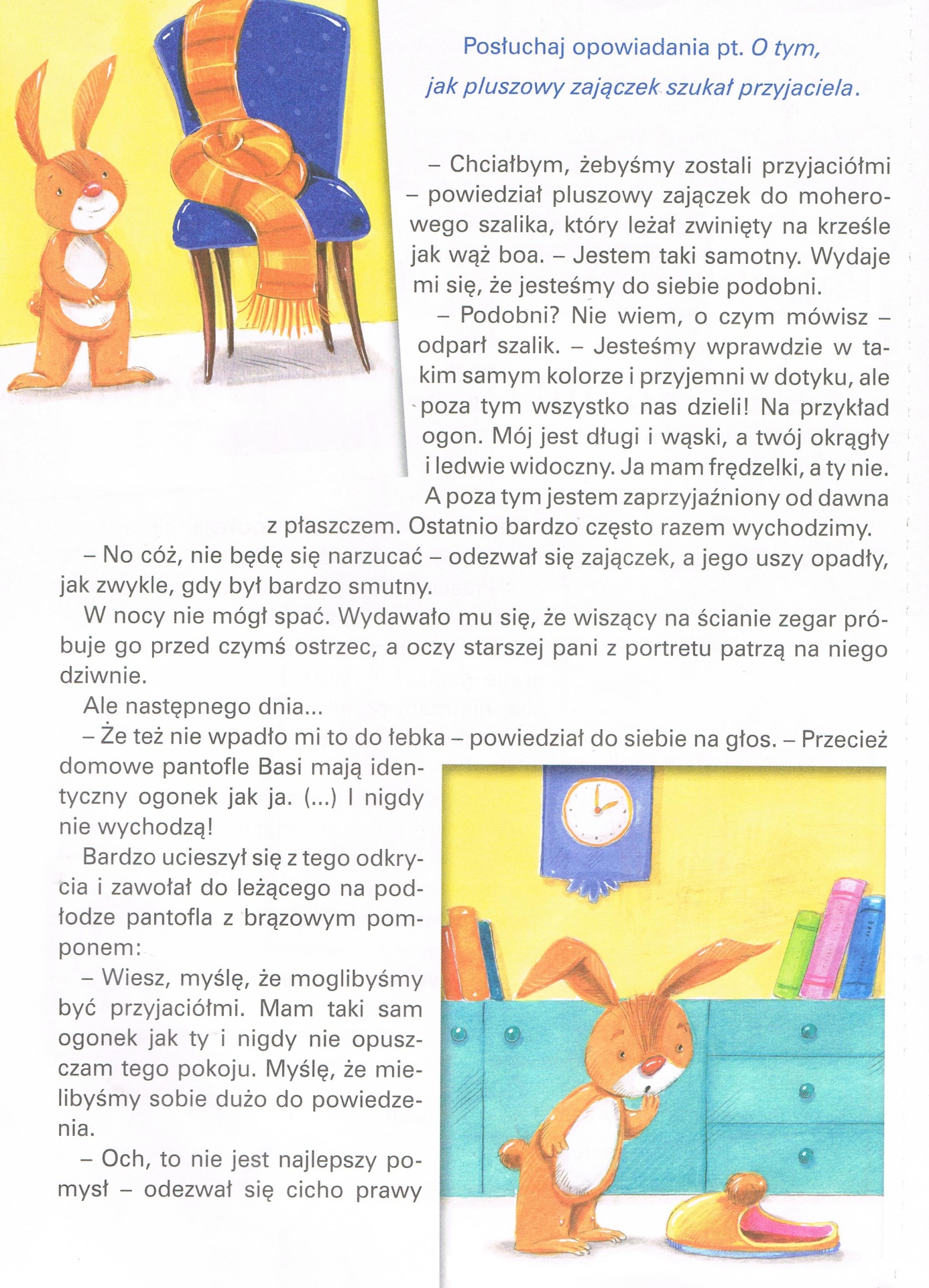 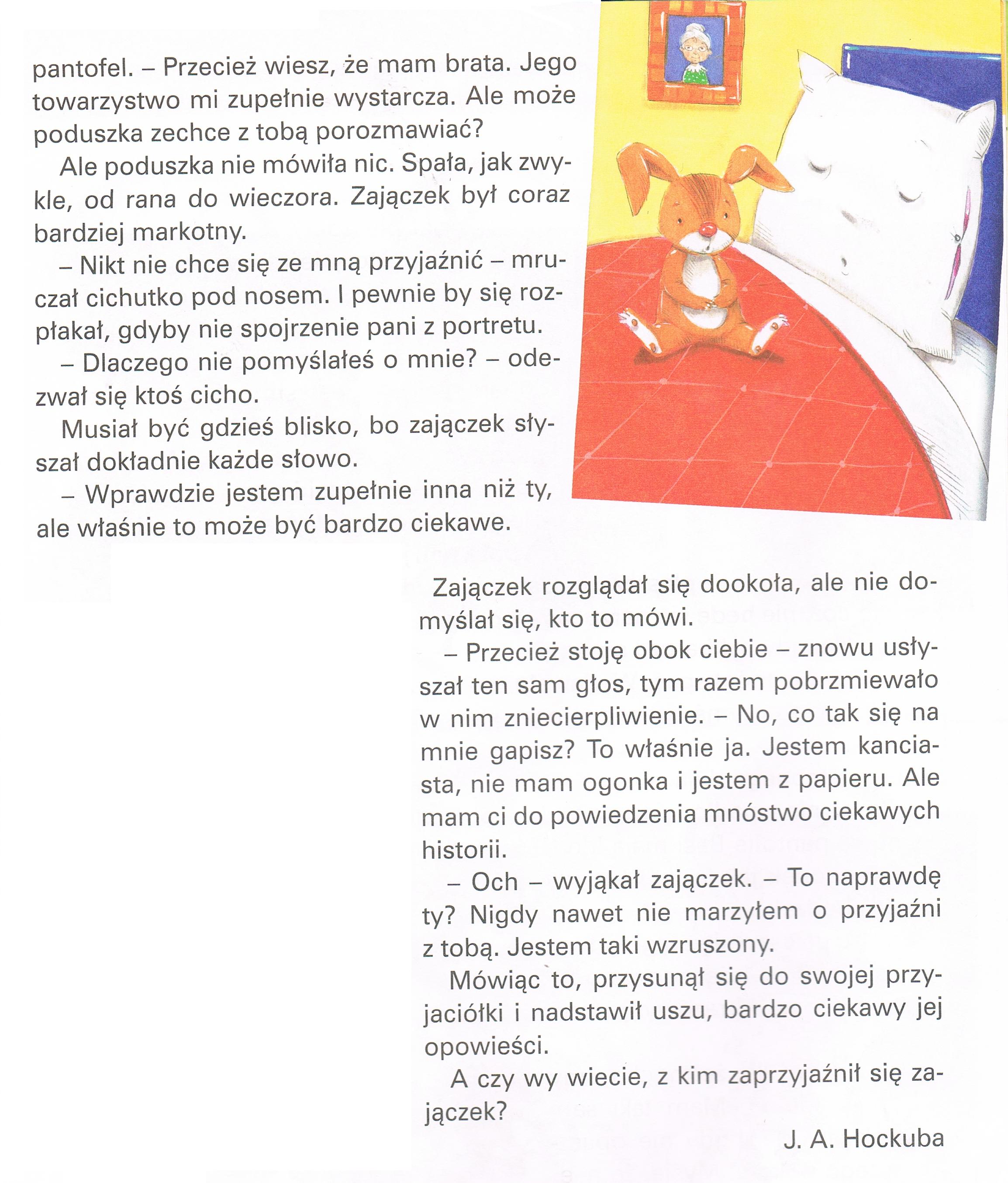 Załącznik 2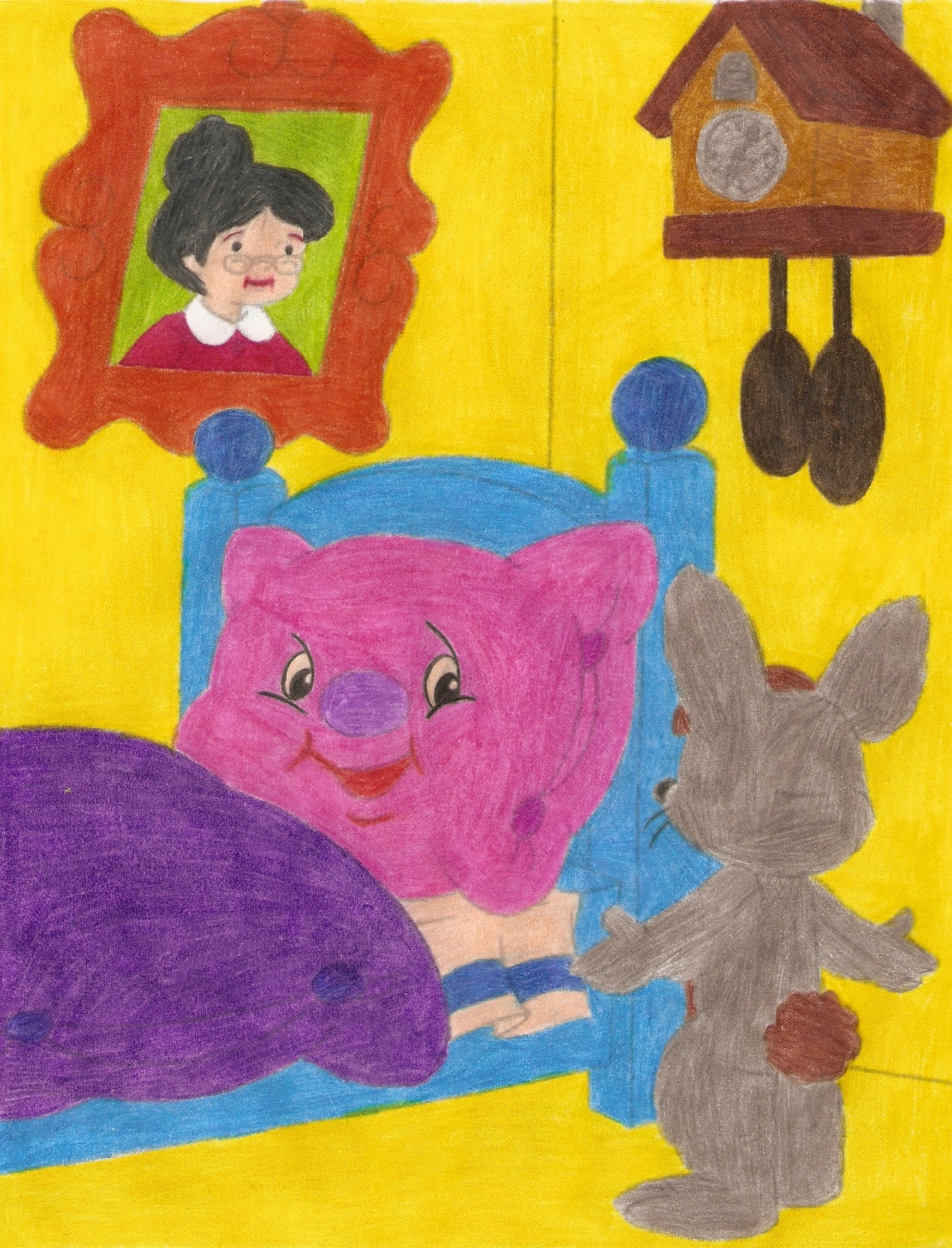 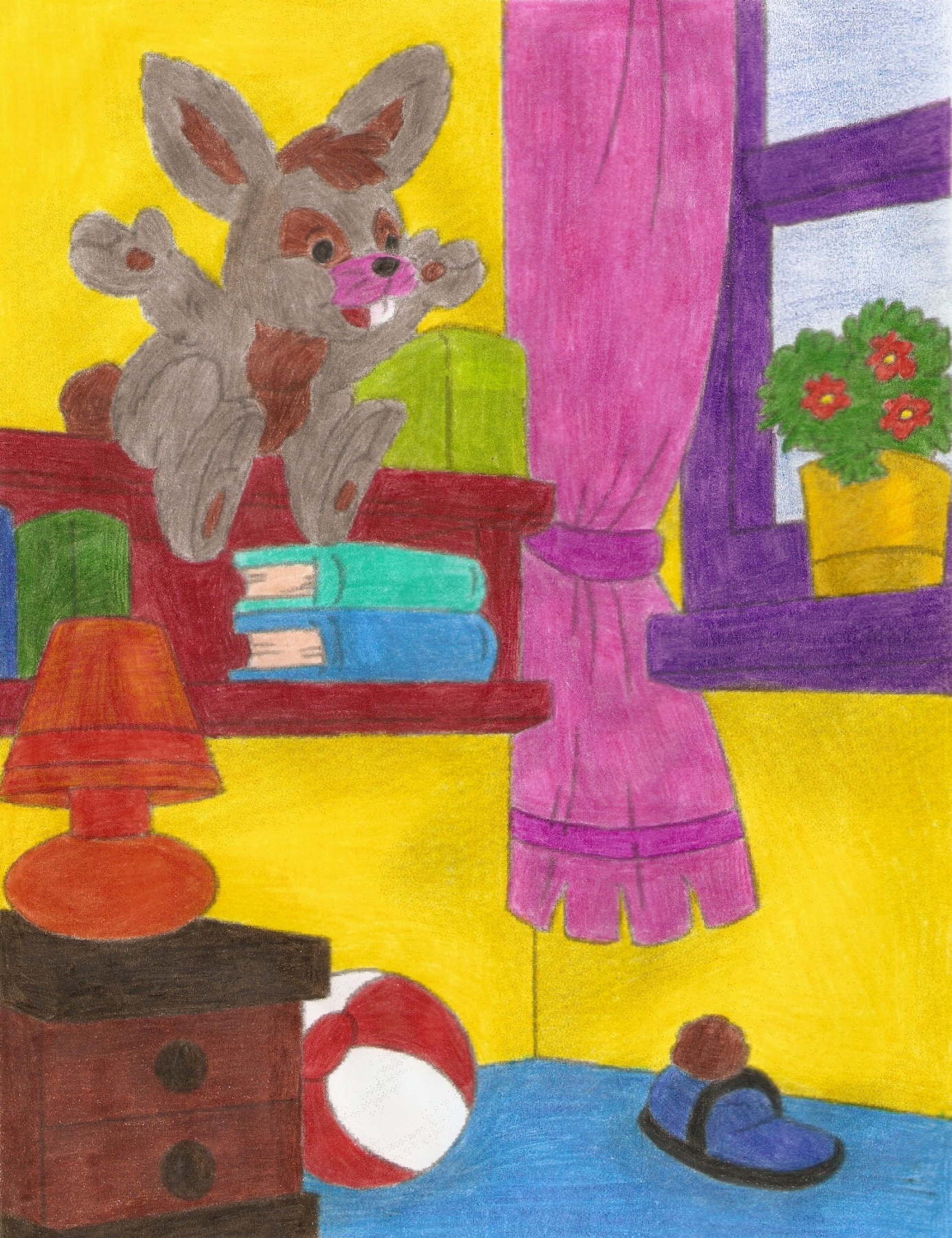 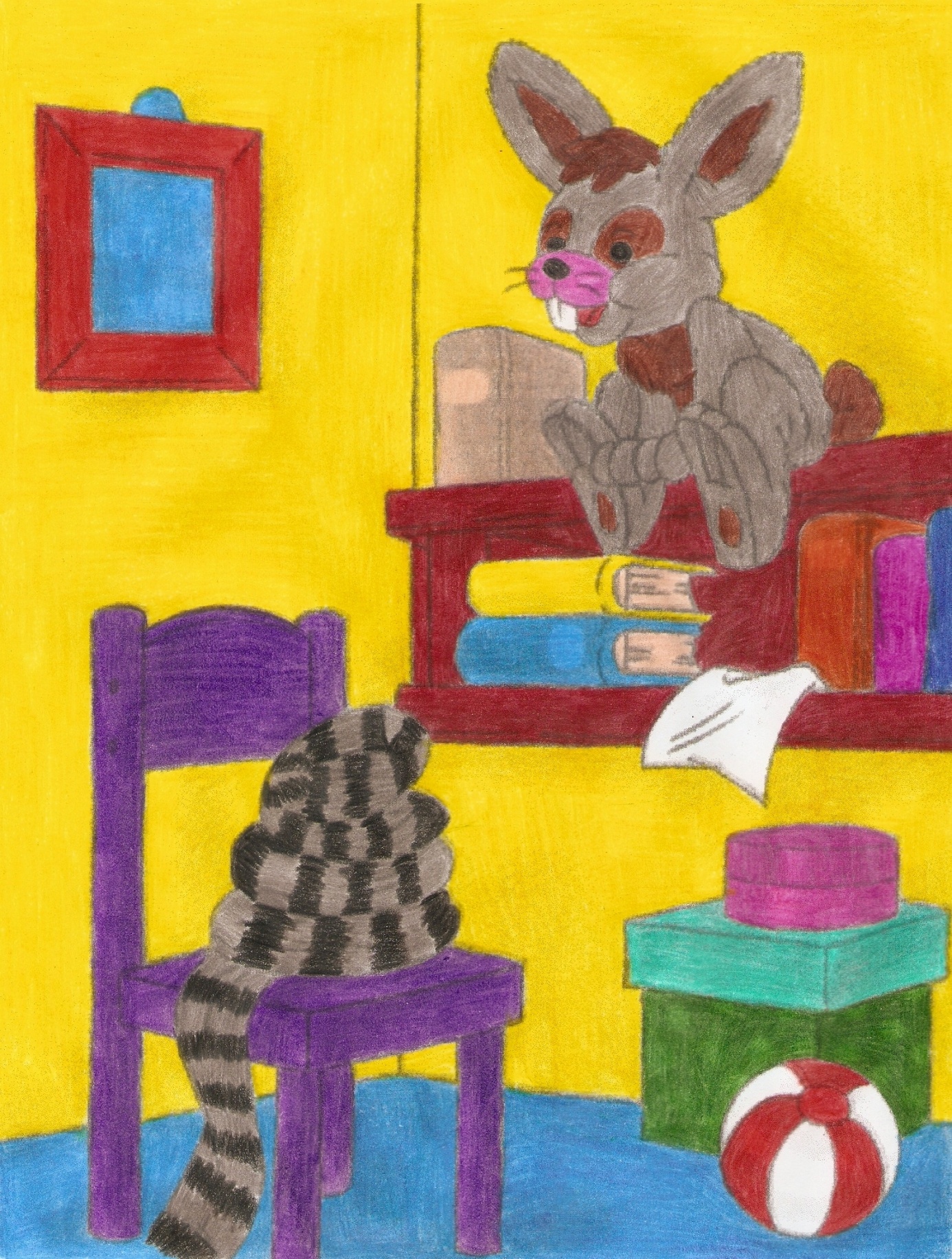 Załącznik 3